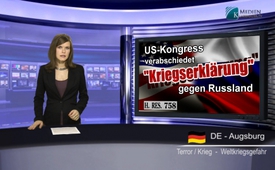 US-Congress releases „War Declaration“ against Russia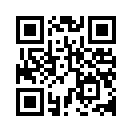 US-Congress releases „War Declaration“ against RussiaDear ladies and gentlemen, welcome to today’s media commentary. It is about a law with tremendous consequence, the so-called “Resolution 758” which was passed by the US Congress on December, 4th, 2014.
This resolution was proposed by the Senate as well as the House of Representatives and provides the legal background for entering into a war with Russia.
This historic vote on December the 4th, which might have tremendous consequences on the lives of millions of people worldwide, practically gives free hand to the president of the United States and its highest commander of the army. 
On the basis of this “Resolution 758”, US-president Obama is free to enter into a military confrontation with Russia right away without any further consent.
Thanks to Ron Paul, a former congressman, this Resolution that in fact is a clear declaration of war, became known to the public.Almost all western media did not report on what Ron Paul spoke of as being“one of the worst pieces of legislation ever.” According to the official website of the Congress, Resolution 758 carries thistitle – I quote: “Strongly condemning the actions of the Russian Federation, under President Vladimir Putin, which has carried out a policy of aggression against neighboring countries aimed at political and economic domination.”
It is followed by several paragraphs containing unfounded accusations against Russia, whichclearly contradict reality.
Without any evidence, Russia is accused of an invasion of Ukraine.
Then, the Resolution claims with certainty that the Malaysia Airlines flight MH17 was brought down by a missile of pro-Russian separatists– and this even though the final report onthe accident will not be released until mid-next year. There are many indications that the airplane wasn’t brought down by a missile from the ground but by one or more Ukrainian fighter jets. 
More accusations follow claiming that Russia's foreign broadcasts aim to distort public opinion.
The Resolution continues to accuse the people in Eastern Ukraine of holding &quot;fraudulent and illegal elections&quot; in November whereas it gives the green light to the Ukrainian president Poroschenko to resume military operations against the eastern regions seeking independence.
To that end, the resolution directly involves the US-government in the conflict by calling on the US-president Obama to &quot;provide the government of Ukraine with lethal and non-lethal defense articles, services, and training required to effectively defend its territory and sovereignty.&quot; 
The most troubling part of this resolution, however, is the statement that the so-called &quot;military intervention&quot; by the Russian Federation in Ukraine &quot;poses a threat to international peace and security.&quot; Such terminology is no coincidence: This statement acts as a poison pill which could be followed by even more aggressive future resolutions.
Resolution 758 is reminiscent of similar resolutions in history. There are only a few cases where they were not followed by sanctions and wars.
For example the “Liberation Act” of 1998 which was addressed to Saddam Hussein and made the way for the Iraq war in 2003.
What is unusual in the history of the US-Congress, though, is the speedthat this legislative proposal was passed in the legislative process.
Resolution 758 was only proposed in November, then discussed quickly in the Committee of Foreign Affairs, before being forwarded to the House of Representatives for adoption. On the morning of December the 4th – which is only 16 days afterAdam Kinsinger had introduced the resolution, it was adopted with 411 to 10 votes.
What is even more surprising isthat western media remained almost completely silent about an event of such historical impact. It seems as if the media was advised not to report about the debate and decision of the US-Congress. 

Now the only thing which is missing is a trigger to launch a full out war against Russia.
Or: such a reason helped through a false-flag operationas has initiated US involvement in wars in the past
A false flag operation is a military action which is blamed on the opponent.
The media has become suspiciously silent on the reports about Ukraine. We stand at a dangerous crossroad.
Thank you, dear viewers for helping to spread these important correlations. We hope to see you back again tomorrow here at kla.tvfrom mhSources:http://info.kopp-verlag.de/hintergruende/geostrategie/prof-michel-chossudovsky/amerika-auf-dem-kriegspfad-repraesentantenhaus-ebnet-krieg-mit-russland-den-weg.html
www.kritisches-netzwerk.de/forum/kriegserklaerung-russland-kriegspropaganda-durch-us-kongress
www.antikrieg.com/aktuell/2014_12_11_tollkuehner.htm
www.congress.gov/113/bills/hres758/BILLS-113hres758ih.pdf
http://de.wikipedia.org/wiki/Begr%C3%BCndung_f%C3%BCr_den_IrakkriegThis may interest you as well:---Kla.TV – The other news ... free – independent – uncensored ...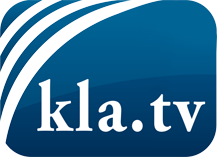 what the media should not keep silent about ...Little heard – by the people, for the people! ...regular News at www.kla.tv/enStay tuned – it’s worth it!Free subscription to our e-mail newsletter here: www.kla.tv/abo-enSecurity advice:Unfortunately countervoices are being censored and suppressed more and more. As long as we don't report according to the ideology and interests of the corporate media, we are constantly at risk, that pretexts will be found to shut down or harm Kla.TV.So join an internet-independent network today! Click here: www.kla.tv/vernetzung&lang=enLicence:    Creative Commons License with Attribution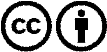 Spreading and reproducing is endorsed if Kla.TV if reference is made to source. No content may be presented out of context.
The use by state-funded institutions is prohibited without written permission from Kla.TV. Infraction will be legally prosecuted.